Государственное учреждение образования«Средняя школа № 40 г. Витебска»КВН«Знатоки природы среди нас»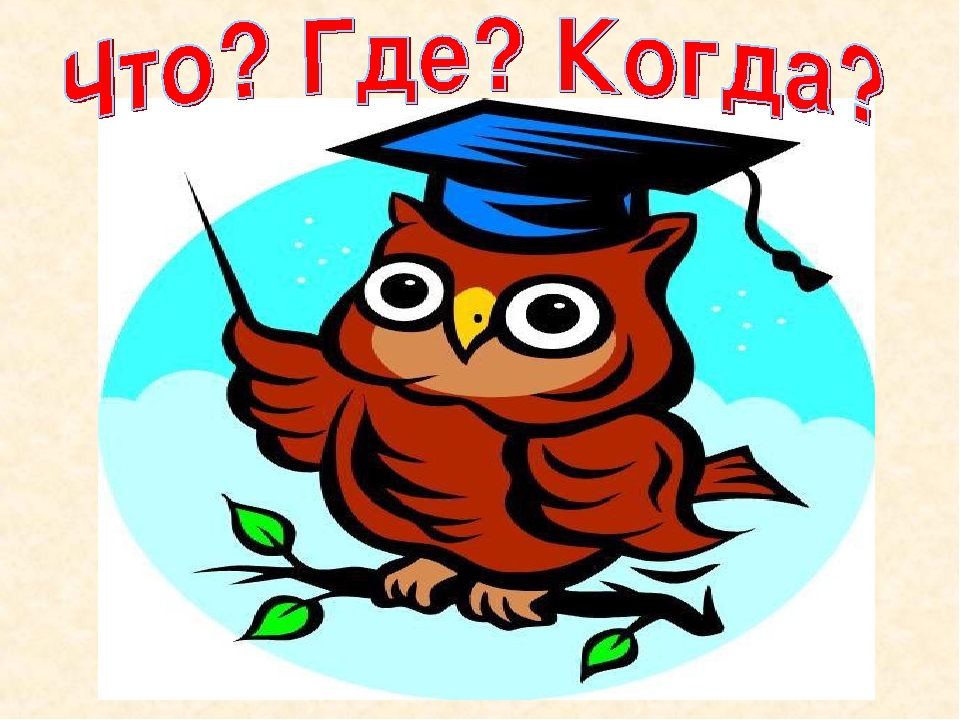                                                                                                                   Подготовила:                                                                                     воспитатель ГПД                                                                                     Янченко И.И.2019Цель: формирование знаний о природе (животных, птицах, растениях), развитие экологического мышления и творческого воображения, опираясь на знания, полученные в разных видах деятельности; повторение  правил поведения в природе.Задачи: расширение кругозора детей, их знаний по окружающему миру, раскрыть важность рационального использования и охраны окружающей природы;воспитание экологической культуры, бережного отношения к окружающей природе, желание заботиться о ней;воспитание чувства ответственности за свои поступки по отношению к объектам природы.Оборудование: картинки животных, растений; буквы, 2 магнитные доски, кормушки, разрезные картинки, мягкие игрушки (животные), «букет» цветов-конфет, голоса птиц (соловья).Ход игры-викториныОрганизационный момент.Здравствуйте, ребята! Сегодня мы с вами проведём интересную игру-викторину, посвящённую нашей природе! Проверим, насколько хорошо вы её знаете. Вы будете отвечать на вопросы, играть, выполнять разные задания. 3 команды.КОНКУРС – РАЗМИНКА «Закончи предложение»:- Заяц зимой белый, а летом …- У зайца хвост короткий, а уши …- Заяц пушистый, а ёж …- Ёж спит днём, а охотится …- Ёж маленький, а медведь …- Белка зимой серая, а летом …- У белки хвост длинный, а у зайца- Какую птицу называют лесным барабанщиком? (Дятла)- Какой лесной обитатель сушит на деревьях грибы? (Белка)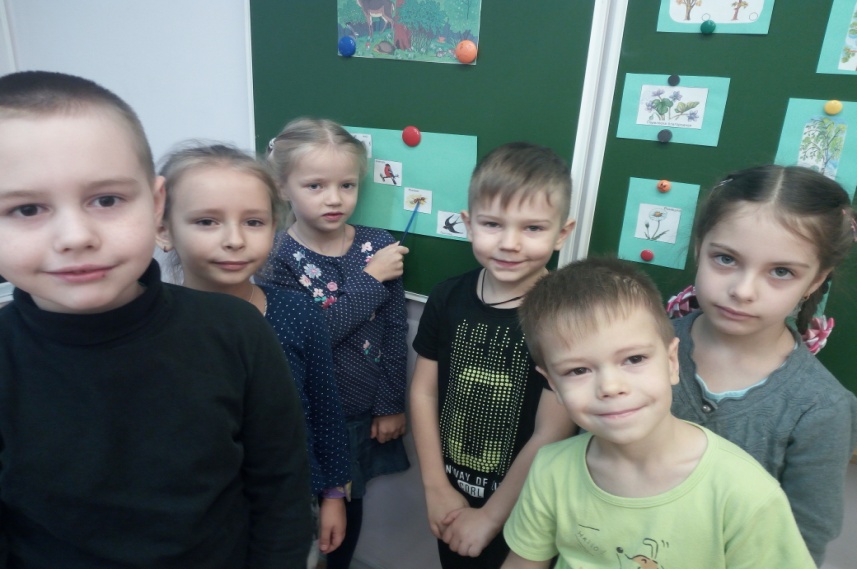 Нашу Землю называют Зелёной Планетой. А кто подарил ей зелёный наряд?..Деревья и травы, цветы и кустарники. Они всюду вокруг нас. Высоко в горах, в лесу, на лугу и у самой воды. Тысячи видов, сотни тысяч названий.Викторина «Узнай растение».Не сидите, не скучайте –На вопросы отвечайте.Какие деревья зимой и летом одним цветом? (Ель, сосна). Почему?Какое дерево с белой корой? (Берёза).У каких деревьев осенью листья красные? (У клёна и рябины)Это самый первый цветок, появляющийся из-под снега. (Подснежник).Из какого дерева делают спички? (Из осины)Какое дерево применяется для изготовления лыж? (Берёза)На этом цветке любят гадать влюблённые девушки. (Ромашка).Из какого дерева делают пианино? (Из ели)Какой вред деревьям приносит сбор сока? (Дерево без сока зачахнет,погибнет)КОНКУРС «Собери картинку»Командам даётся разрезанная на части картинка «Дерево». Команды должны собрать картинку с деревом полностью.Листья деревьевКакие листья и плоды и на каком дереве они растут?Лист берёзы – берёзовый.Лист дуба – …Лист клёна – …Лист рябины – …Плоды деревьевШишка ели – … еловаяПлод дуба – … жёлудьШишка сосны – ... сосноваяПлод яблони – … яблокоВсе люди на Земле любят цветы, задумывались ли вы над тем, что человек, срывая на лугу красивый цветок, делает беднее свою Родину? Это так. Ведь луг – часть родной Земли. И его красота – часть красоты Родины. Кто-то любит полевые цветы, кто-то садовые, а кто-то те, которые растут в комнате.КОНКУРС «Загадки о цветах»1) Стоят в поле сестрички:Жёлтый глазок, белые реснички. (Ромашка)2) Эй, звоночки, синий цвет,С язычком, а звону нет. (Колокольчики)3) Прекрасная красавицаБоится лишь мороза,В букете всем нам нравится.Какой цветочек? (Роза)Игра «Четвёртый лишний».Убери лишнее. Объясни – ПОЧЕМУ?Клён, рябина, ель, тюльпан. Так как…Груша, слива, берёза, вишня. Так как …Клубника, роза, ландыш, ромашка. Так как …Конкурс «Узнай по объявлению».1.Приходите ко мне в гости! Адреса не имею. Свой домик ношу с собой. (Улитка)2.Друзья! Кому нужны иглы, обращайтесь ко мне. (Ёж)3.Помогите меня разбудить весной. Приходите с мёдом. (Медведь)
4.Что – то очень скучно стало выть на луну одному. Кто составит мнекомпанию? (Волк)
5.Я самая обаятельная и привлекательная! Кого хочешь обведу вокруг пальца. Учитывая всё это, прошу называть меня по имени отчеству. Патрикеевной больше не называть. (Лиса)
6.Всем, всем, всем! У кого возникла надобность в рогах, раз в год обращайтесь ко мне. (Лось)Игра «Кто, где живёт?»Берлога – медведьДупло – белка.Нора – лиса.Логово – волк.Гнездо – сорока.Хатка – бобр.Конкурс «Кто кем был в детстве?»Медведь – могучий великан,
Был в детстве … медвежонком,
А этот хищный волк – 
Маленьким … волчонком.
А хитрющая лиса- 
Рыженьким … лисёнком,
Длинноухий быстрый заяц
В детстве был… зайчонком.Конкурс называется " Изобрази животное". Подражание повадкам  животного.-   Представитель каждой команды получает листок с названием животного. Без слов, с помощью мимики и пантомимы вы должны изобразить это животное. Все должны угадать, что это за животное. 1. КОШКА                             2. ЗАЯЦ                              3. МЕДВЕДЬКонкурс «Закончи фразу»Вам, наверное, известно, что иногда в характере человека и животного есть что – то общее. Вспомните, как и о ком у нас говорят в народе?злой, как... (волк) 
хитрый, как... (лиса) 
трусливый, как... (заяц) 
тихий, как... (мышь) 
косолапый, как... (медведь) 
плюется, как... (верблюд) 
визжит, как... (поросёнок)болтает или трещит, как... (сорока). А кто такая сорока? (Птица)Конкурс «Птицы в сказках»Сказка о невзрачном птенце, который вырос и стал прекрасной птицей? (Г.-Х. Андерсен «Гадкий утёнок»)2) Русская народная сказка, где стая птиц унесла братца Алёнушки («Гуси-лебеди»)3) Русская народная сказка о птице, которая несла необычные яйца («Курочка Ряба») Из какой сказки пословица «Как аукнется, так и откликнется» («Лиса и журавль»)НАСЕКОМЫЕ- У кого из насекомых самый чуткий нос? (У бабочки)- Каким насекомым хлопают в ладоши? (Комару)- Не птица, а с крыльями, над цветами летает, медок собирает.- Пчела- У кого ухо на задних лапках?- У кузнечика- Сколько глаз у мухи?- Пять.- Следует ли оберегать стрекоз?- Да, они уничтожают мошек, комаров.- Сколько ног у мухи?- Шесть.- У кого нос как спица?- У комара.- Какой жук носит название того месяца, в котором родился?- Майский жук.Конкурс «Лесной концерт»Ведущий: я буду называть лесных артистов, а вы «поёте» его голосом (словом, которым они «говорят»).Пчела – … жужжит
Лягушка – … квакает
Кукушка – … кукует
Ворона – … каркает
Змея – … шипит
Ёж – … фыркает 
Дятел – … барабанит 
Волк – … воетПетух - … кукарекаетИГРАДети хлопают в ладоши на хорошие поступки, а на плохие тихо топают.Если я приду в лесокИ сорву ромашку? (Топают)Если съем я пирожокИ выброшу бумажку? (Топают)Если хлебушка кусокНа пеньке оставлю? (Хлопают)Если ветку подвяжуКолышек поставлю? (Хлопают)Если сильно насорюИ убрать забуду? (Топают)Если мусор уберуБанку закопаю? (Хлопают)Я люблю свою природуЯ ей помогаю.- Любите природу, потому что, это наша с вами родная земля, на которой мы с вами родились, живём и будем жить. Так давайте же мы, все вместе, будем к ней относиться бережней и добрей. 
Слово для подведения итогов я предоставляю нашему жюри. (Награждение команд).